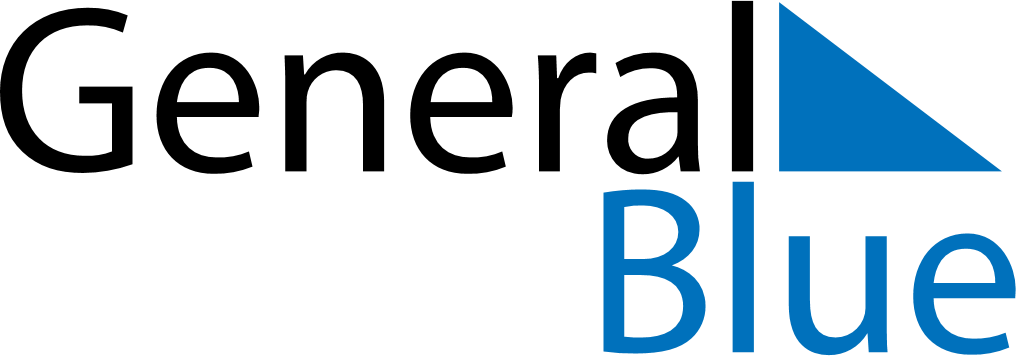 July 2024July 2024July 2024July 2024July 2024July 2024Nofoali`i, A’ana, SamoaNofoali`i, A’ana, SamoaNofoali`i, A’ana, SamoaNofoali`i, A’ana, SamoaNofoali`i, A’ana, SamoaNofoali`i, A’ana, SamoaSunday Monday Tuesday Wednesday Thursday Friday Saturday 1 2 3 4 5 6 Sunrise: 6:52 AM Sunset: 6:11 PM Daylight: 11 hours and 19 minutes. Sunrise: 6:52 AM Sunset: 6:11 PM Daylight: 11 hours and 19 minutes. Sunrise: 6:52 AM Sunset: 6:11 PM Daylight: 11 hours and 19 minutes. Sunrise: 6:52 AM Sunset: 6:12 PM Daylight: 11 hours and 19 minutes. Sunrise: 6:52 AM Sunset: 6:12 PM Daylight: 11 hours and 20 minutes. Sunrise: 6:52 AM Sunset: 6:12 PM Daylight: 11 hours and 20 minutes. 7 8 9 10 11 12 13 Sunrise: 6:52 AM Sunset: 6:13 PM Daylight: 11 hours and 20 minutes. Sunrise: 6:52 AM Sunset: 6:13 PM Daylight: 11 hours and 20 minutes. Sunrise: 6:52 AM Sunset: 6:13 PM Daylight: 11 hours and 21 minutes. Sunrise: 6:52 AM Sunset: 6:13 PM Daylight: 11 hours and 21 minutes. Sunrise: 6:52 AM Sunset: 6:14 PM Daylight: 11 hours and 21 minutes. Sunrise: 6:52 AM Sunset: 6:14 PM Daylight: 11 hours and 21 minutes. Sunrise: 6:52 AM Sunset: 6:14 PM Daylight: 11 hours and 22 minutes. 14 15 16 17 18 19 20 Sunrise: 6:52 AM Sunset: 6:15 PM Daylight: 11 hours and 22 minutes. Sunrise: 6:52 AM Sunset: 6:15 PM Daylight: 11 hours and 22 minutes. Sunrise: 6:52 AM Sunset: 6:15 PM Daylight: 11 hours and 23 minutes. Sunrise: 6:52 AM Sunset: 6:15 PM Daylight: 11 hours and 23 minutes. Sunrise: 6:52 AM Sunset: 6:16 PM Daylight: 11 hours and 24 minutes. Sunrise: 6:51 AM Sunset: 6:16 PM Daylight: 11 hours and 24 minutes. Sunrise: 6:51 AM Sunset: 6:16 PM Daylight: 11 hours and 24 minutes. 21 22 23 24 25 26 27 Sunrise: 6:51 AM Sunset: 6:16 PM Daylight: 11 hours and 25 minutes. Sunrise: 6:51 AM Sunset: 6:17 PM Daylight: 11 hours and 25 minutes. Sunrise: 6:51 AM Sunset: 6:17 PM Daylight: 11 hours and 26 minutes. Sunrise: 6:51 AM Sunset: 6:17 PM Daylight: 11 hours and 26 minutes. Sunrise: 6:50 AM Sunset: 6:17 PM Daylight: 11 hours and 27 minutes. Sunrise: 6:50 AM Sunset: 6:18 PM Daylight: 11 hours and 27 minutes. Sunrise: 6:50 AM Sunset: 6:18 PM Daylight: 11 hours and 28 minutes. 28 29 30 31 Sunrise: 6:50 AM Sunset: 6:18 PM Daylight: 11 hours and 28 minutes. Sunrise: 6:49 AM Sunset: 6:18 PM Daylight: 11 hours and 29 minutes. Sunrise: 6:49 AM Sunset: 6:19 PM Daylight: 11 hours and 29 minutes. Sunrise: 6:49 AM Sunset: 6:19 PM Daylight: 11 hours and 30 minutes. 